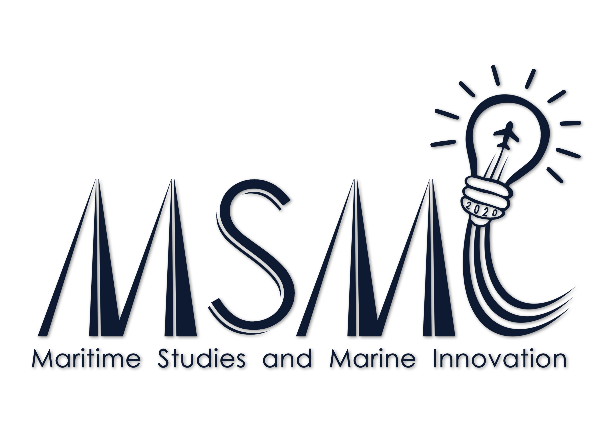 Title of the Paper (Times New Roman, Bold, 14pt, Center)Author1, Author2 (Times New Roman, 12pt, Center)1First author’s affiliation, Address, City, Postcode and Country (Times New Roman, 10pt, Italic, Center)2second author’s affiliations, Address, City, Postcode and Country (Single space)*Corresponding author’s. email: xxx@xxx.xx.xxAbstract The abstract must be written in English (American spelling and usage) and should not exceed 250 words (3-5 keywords). The abstract should include the title of the paper, name of the author/ authors and their affiliation, contact details with the name of the presenting author underlined. The abstract must be prepared in a single paragraph with single line spacing, typed in Times New Roman, 12 points (bold for the title) with a margin of 3 cm in A4 paper size. All abstracts should be submitted as attachments, in MS Word format by online submission via the conference website at http://www.maritime.cmu.ac.th/MSMI2020. The instructions for oral & poster presentation and template format for full paper submission can be downloaded from MSMI2020 website.Keywords: 3-5 words (Times New Roman, 12pt)